TITLE OF THE PROJECTInterim Evaluation ReportCE4098 PROJECTSubmitted by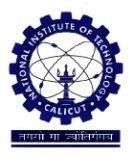 Department of Civil EngineeringNational Institute of Technology CalicutINTRODUCTIONGeneralBody of text - Times New Roman 12 with 1.5 line space.Background, relevance, motivation etc. can be outlined in this section.ObjectivesBody of text - Times New Roman 12 with 1.5 line space Objectives can be given as numbers, bullets or in a paragraphMethodologyBody of text - Times New Roman 12 with 1.5 line space Methodology adopted can be explained briefly in this section 2.   DETAILS OF THE WORK DONE...........Body of text - Times New Roman 12 with 1.5 line space Tables and Figures if any shall be named with table name on top of the table as “Table 1” (say) and Figure name at bottom of the figure as “Figure 1” (say).  ......Body of text - Times New Roman 12 with 1.5 line space .....Drawings sheet to be attached ( if any) may be kept in A4 or A3 ....Main sections 2 and 3 need not start on a fresh page. ......3.  SUMMARY	Body of text - Times New Roman 12 with 1.5 line spaceGive a summary of the work carried out in a paragraph or two.Important Note: Maximum number of pages in the report is limited to 10. No formal binding is required. For uniformity, staple the sheets on the left side of the booklet after keeping OHP sheets on the front and back.Approved:Signature of Supervisor: ...............................Name of Supervisor: ......................................NAME 1ROLL NO. 1NAME 2ROLL NO. 2